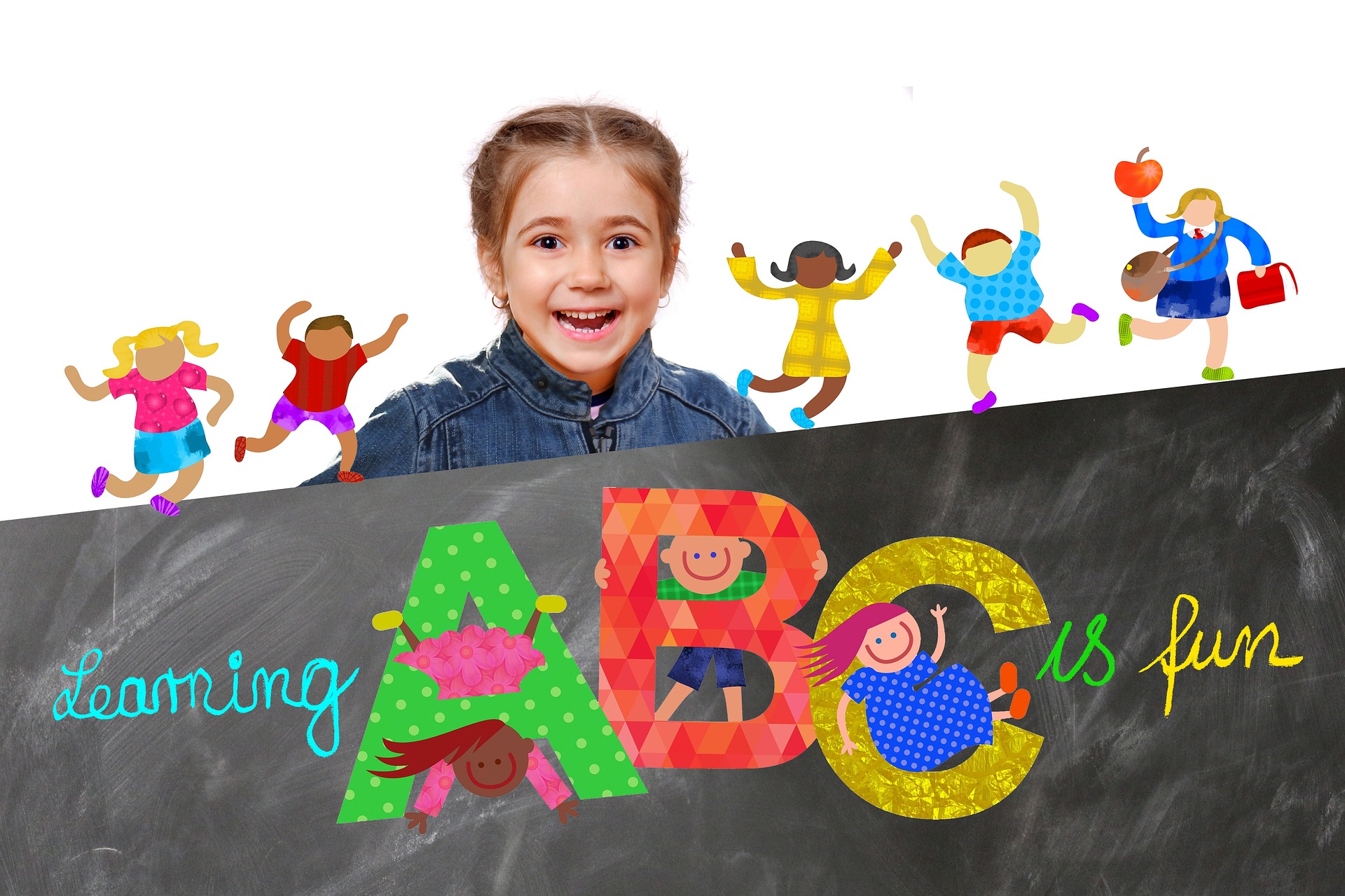 Parent Handbook ContentsLearning Center LLCParent Handbook (“Center”) is committed to providing a safe, caring and developmentally appropriate environment for children between the ages of six weeks and  years. Our MissionI. Policy Information for ParentsThe Center’s daily schedule, plans, classroom arrangements, and staffing patterns are designed to promote positive,  and enjoyable learning experiences, including respectful and trusting relationships among adults and children. Consistency is important in setting rules and limits.Age and ProgramsThe Center is licensed to serve full time children between the ages of six weeks and years old.  infantstoddlerspreschoolers school age before/after school programHours of Operation The Center operates . At intake, the Director meets with parents to establish their child’s hours, for example: 7am – 3pm. The Center reserves the right to close during extreme weather conditions. Child Drop-Off/Pick-UpParents and authorized adults must accompany children into and out of the center at all  must sign children in and out when coming and going. Parents are encouraged to keep routine arrival and departure schedules for optimum staffing. Parents will notify teachers when children will not be in attendance, dropped off late, or picked up early to ensure proper staffing. Drop-Off TimesPick-Up TimesGeneral Parent InformationCommunication between parents and teachers is an essential component of high quality early developmental programs. Through sharing information concerning your child’s activities and welfare, we can together best meet your child’s needs in a partnership approach. Ratios. We operate within the following ratio guidelines:InfantsToddlersPreschoolersSchool age before/after school programOpen Door Policy. We invite you to take advantage of our  policy. Drop-in to share lunch with your child’s class or pre-arrange with teachers to share an activity in the classroom, such as reading or an art or science project with the children.  Daily Communication. Each child has a file folder located outside of their classroom entrance. Please check your child’s file daily for important information about classroom and Center activities as well as updates on your child’s day. Child Care Program Plan. The Center has a written Child Care Program Plan that is located in the  is available to parents at any time. This plan describes all aspects of the program: developmentally appropriate goals and objectives, recording and reporting of children’s developmental progress (social, emotional, physical and intellectual growth), involvement and responsibilities of parents, staffing and the classroom’s daily schedule. Program Philosophy and Curriculum GoalsThe most important goal of our program is to help children become enthusiastic learners. This means encouraging children to be active and creative explorers who are not afraid to try out their ideas and to think their own thoughts. Our goal is to help children become independent, self-confident, inquisitive learners. We allow children to learn at their own pace and in ways that are best for them. We foster good habits and attitudes, particularly a positive sense of themselves, which will make a difference throughout their lives. Our curriculum identifies goals in all areas of development, Social: to help children feel comfortable, trust their new environment, make  and feel they are part of the group.Emotional: to help children experience pride and self-confidence, develop independence and self-control, and have a positive attitude toward life. Cognitive: to help children become confident learners by letting them try out their own ideas and experience success, and by helping them acquire learning skills such as the ability to solve problems, ask questions, and use words to describe their ideas, observations, and feelings. Physical: to help children increase their large and small muscles skills and feel confident in their physical abilities at every stage of development. Behavior Guidance The Center seeks to build the self-esteem of children by helping them develop self-control and responsibility for their actions. Expected behavior is based on the developmental level of each child. The Center has established guidelines that are designed for the safety and protection of all children. No staff member is permitted to use physical, mental, or emotional punishment on any child or demean a child in our care in any way.Parent ConferencesParent-Teacher developmental conferences are offered twice a year on a formal sit-down basis. Conferences may be held at other times as requested by the parent or teacherHealth Care Summary & ImmunizationsPursuant to DHS licensure, a Health Care Summary is required within 30 days of enrollment and your child’s Immunization Summary is due at the time of enrollment.Parents are responsible for keeping information updated.Preventing and Responding to AllergiesPursuant to DHS Licensure, the Center must obtain documentation of any known allergy before admitting a child for care from each child's parent or legal guardian or the child's source of medical care. If a child has a known allergy, the Center will maintain current information about the allergy in the child's record and develop an Individual Child Care Program Plan, which contains the following information:a description of the allergy, specific triggers, avoidance techniques, symptoms of an allergic reaction, and procedures for responding to an allergic reaction, including medication, dosages, and a doctor's contact information. The Center will ensure that each staff person who is responsible for carrying out the individual  program plan review and follow the plan. Documentation of staff review will be kept on site. Parents are responsible for keeping allergy information updated with the Center.The Center will contact the child's parent or legal guardian as soon as possible in any instance of exposure or allergic reaction that requires medication or medical intervention. The Center will call emergency medical services when epinephrine is administered to a child in our care.Sick Children and Parent NotificationIf a child becomes sick, the Director or the child’s teachers will attempt to contact the parents/guardians. If they are unable to be reached, they will attempt to contact emergency contacts listed on the child’s intake form. To the best of our ability, sick children will be allowed to rest on their cot or will be removed from the classroom until parent arrival. It is expected that arrangement will be made for the pick-up within one hour of contacting parent(s). It is our policy that all staff members are trained in the procedures and administration of First Aid/CPR. In the event of a serious accident or illness, the Director or person in charge will call 911 if necessary. They will then call the child’s parents/guardians. If needed, the child will be transported via ambulance to . MedicationParents are urged to give your child’s medication at home if possible. If it is necessary for medication to be given at the Center, medications will only be given with written parent consent. Medications must be a current prescription, in their original container and may be given only to the child for whom they are prescribed.  Outdated/expired medications will not be given. Field TripsThe Center will require parental permission for field trips. Parents receive a calendar and advance notice of upcoming events and/or field trips. Parents must complete the Field Trip Permission Form prior to the trip.Meals and SnacksWe value proper nutrition. The Center provides healthy  for children enrolled in our program. Outside Food. All food served in our program, including foods brought from home or purchased from stores, must meet the program’s standards. We are a nut-free facility; food items containing peanuts will not be served. Parents with special diet preferences or allergy concerns must speak with the Director to arrange an alternative food plan. Birthdays We celebrate special occasions such as birthdays in the classroom. Treats must be store bought and nut free. Candy is not allowed unless it is for a take home treat in relation to Valentine’s Day, Halloween, or another holiday. Parents will be notified of these special days. Due to health department regulations, we cannot allow any homemade food items to be brought in or distributed.Alternative Food Plan, Special Diet and Allergies. Allergy information is provided at intake, and clearly communicated to staff (kitchen and in the classroom). If the allergy is severe, a Food Allergy Action Plan, completed by the child’s physician, describes steps to use for emergency measures, such as an Epi-Pen.If a child requires a special diet, parents must contact the Director and provide the child’s food. Food brought from home for special diets must be in original containers and labeled with the child’s name and date of the preparation (home-made items) or date of opening. Expiration dates must be clearly stamped on commercially prepared perishable items. Any food items not consumed on the day they are to be used will be returned to the parents. Non-dairy milk may be stored in the center’s refrigerator for up to 7 days. Parents must inform staff each time they bring an item in and detail how it is to be stored. Formula and Breast Milk. Infant formula, breast milk and bottles must be provided by the parent. Baby food and older infant and toddler food is provided by the center. Formula and infant food prepared and transported by parents shall follow our health consultant’s recommendations. The items must be clearly marked with the infant’s name. DiaperingThe Center does not require any child to be potty trained at a particular age. All children learn to use the bathroom at different  and it is our goal to make this a fun experience, but only when the child (and their family) is ready. Please let us know what methods of potty training are used at home so we can mimic that method. Consistency at home and at the Center are key! As such, we will not start potty training any child unless similar activities are happening at home. Parents supply disposable or cloth diapers.Cloth diapers must have an absorbent inner lining completely contained within an outer covering made of waterproof material that prevents the escape of feces and urine. Both the diaper and the outer covering are changed as a unit. Cloth diapers and clothing that are soiled by urine or feces are immediately placed in a plastic bag (without rinsing or avoidable handling) and sent home that day for laundering. PetsThe Center does not allow pets.Important Phone NumbersUnauthorized Pick-Up ProcedureThe Center follows a security protocol. Staff does not admit unknown persons without first determining that they should be admitted. Staff uses caution in admitting unauthorized or incapacitated persons and can refuse entrance to such individuals if they deem necessary. The Center’s priority is the general welfare, well-being, and safety of the children we care for. The following outlines the procedures we follow to handle these difficult situations. Unauthorized Person: Parents are asked on their registration form if there is anyone who MAY NOT pick up a child. Once we have been told a person MAY NOT pick up a child, this person will never be allowed to be an authorized person, even if their relationship with the family changes. This is to ensure there is no confusion amongst staff concerning who may and may not pick up a child at any time. The only exception to this rule is if the person is able to provide legal documentation that they have custody of the child. Parents must designate at least two (2) individuals who are authorized to pick up their child in emergency situations. These two must be other than the parents. Only those persons authorized by the parent on the Authorization to Pick- Up form may sign-out, pick up, or visit a child. Parents must notify the Center when persons other than themselves will be picking up and visiting children. A photo I.D. will be required. No child will be allowed to leave the Center with a person without authorization.  No Parent Arrival: If by fifteen (15) minutes after the pick-up time, no one has picked up a child or contacted us explaining tardiness, attempts to contact the parents will be made. Weather conditions will be taken into consideration. A $50 late fee per child will be charged. The staff person in charge must fill out a Late Pick-Up form and the form must be signed by the parent when they arrive.If no parent can be reached by thirty (30) minutes beyond pick-up time, a call will be made to the first person listed as authorized to pick up the child. Arrangements will be made for them to come and pick up the child. If the first person cannot be reached, other authorized individuals will be contacted. A $100 late fee per child will be charged. The staff person in charge must fill out a Late Pick-Up form and the form must be signed by the parent when they arrive.If by one hour beyond pick-up time, staff is unable to reach anyone to pick up the child and no one has contacted the Center explaining the situation, 911 will be called. Staff will not transport a child anywhere without a guardian’s authorization. Transportation of the child will be the responsibility of the individuals contacted through 911. The staff member will remain with the child, giving reassurance and remaining calm during this procedure, as the situation may be frightening to the child. The staff person in charge must fill out a Late Pick-Up form and document the action taken.Tuition fees are charged and prepaid every week. A fee schedule is given to parents upon enrollment and distributed to all parents annually. Families can plan for a minimum of a 2% tuition increase annually. If special circumstances occur and you cannot follow the tuition payment policy, please discuss this matter with the Director immediately. An individual adjusted payment plan may be submitted for approval by the Director.Preferred payment options include:  Automatic payment or bank transfer,Credit cardPlease request further payment information at the Office.Insufficient Funds. We will charge a $35.00 handling fee for the processing of any check returned to the Cente.Financial Assistance Various  assistance or subsidy programs are available to help qualified families pay for their  arrangements.  determine if your family qualifies for any of these programs, please call the following numbers:IINap and Rest PolicyNaptime is a scheduled part of the daily schedule for toddlers and preschoolers and is required by DHS licensing guidelines for  centers. All preschoolers and toddlers are required to lie on a cot to rest or sleep for at least thirty minutes. The environment is darkened, and restful music is played. Staff will not awake children before they are ready to wake up on their own. Infants are each provided with a crib and sleep according to their individual schedules. All children must rest for at least 30 minutes. A child who has napped or rested 30 minutes will NOT be required to remain on the cot. Quiet activities are set up at tables until other children get up. Placement of equipment: In the infant and toddler rooms the cots are spread out throughout the room while keeping clear aisles for safety. Unimpeded access for both adults and children  maintained on at least one side of the cot. Cribs are arranged within the sleeping room to also maintain clear aisles for safety and access to all infants. All cots are placed directly on the floor and must not be stacked when in use. The toddler and preschool room  individual cots which are disinfected after each use. Staff sit or lie next to children, rub their backs and comfort them to help them fall asleep. When children are up, staff attend to cots as directed by their lead teacher. A crib or portable crib is provided for each infant for whom the center is licensed to provide care. The equipment is of safe and sturdy construction that conforms to the federal crib standards under the Code of Federal Regulations. III. Grievance Procedure for ParentsThe Center strives for open,  and constructive conversations between parents and staff. The following procedure apply when a parent has a concern or complaint about some aspect of the program:  If applicable, the parent should discuss the issue with the Lead Teacher involved.  If no resolution is reached with the Lead Teacher, then the parent should discuss the issue with the Director.IV. Maltreatment of MinorsAttached to this handbook is a copy of the Maltreatment of Minors Mandated Reporting Policy for DHS Licensed programs. The reporting policies and procedures will be provided to parents at the time of enrollment and are available upon request.A. Reporting. All staff are mandated reporters and follow the guidelines written in this policy. 2. Reporting of abuse/neglect events that occur within the Center. Such incidents must be reported to the Department of Human Services, Division of Licensing. Call 651-431-6600 to make the appropriate report. Any person who in good faith suspects abuse of a minor is obligated to report that suspicion. 3. If your report does not involve possible abuse or  does involve possible violations of Minnesota Statutes or Rules that govern the facility, you should call the department of Human Services, Licensing Division at (651) 431-6500. 4. If you know or suspect that a child is in immediate danger, call 911.B. Internal Review When the Center has information about the reporting of suspected abuse and neglect, either internally or externally, the Director will conduct an internal review and take corrective action if necessary. This internal review will evaluate: If related policies and procedures were  If policies and procedures were  If there is a need for additional staff  If the reported event is  past events with the children or the services involved; and If there is a need for corrective action by the license holder to protect the health and safety of children in our care.Primary & Secondary Positions to Ensure Internal Reviews are Completed The internal review will be completed by the Director. If this individual is involved in the alleged or suspected maltreatment, the Director will be responsible for completing the internal review. Documentation Documentation of internal review will be completed and will be provided to the commissioner upon request. Corrective Action Plan Based on the results of the internal review, the Center will develop,  and implement a corrective action plan designed to correct current lapses and prevent future lapses in performance by individuals or the license holderAcknowledgement FormI acknowledge receipt of a copy of this Parents Handbook and understand I am responsible to read and follow the policies outlined herein.Child/Children Name(s) (Please Print): ________________________________________________________ Parent or Guardian Name (Please Print): ________________________________________________________ Parent or Guardian Signature:________________________________________________________ Date:____________________ConditionExclusion Criteria ChickenpoxUntil all the blisters have dried into scabs; usually about six days after rash onset Conjunctivitis (Pinkeye)  Until 24 hours after treatment begins, and no Pink or red conjunctiva with white or yellow discharge that causes matting of the eyelids; pain or redness of the eyelids) Diarrhea (3 loose stools)Until diarrhea has stopped for 24 hours (uncontrolled diarrhea is an increased number of stools, compared with a person’s normal pattern, along with watery stools and/or increased stool that cannot be contained by the diaper or use of the toilet)  Fever  Auxiliary temperature: 100º F or higher of undiagnosed origin and before fever reducing medicine is given. Child may return when symptoms are gone for 24 hours and no fever reducing medication has been given.  Impetigo  Until child has been treated with antibiotics for a full 24 hoursLice (head)  Until after the first treatment and no live lice are seen Undiagnosed Rash  or Without Fever or Behavior Change  Until a medical exam indicates these symptoms are not that of a communicable disease (i.e. chicken pox, fifth disease, measles, roseola, rubella, shingles and strep throat) Respiratory Infections (Viral)  Until child is without fever for 24 hours and is well enough to participate in normal activities. No exclusion for other mild respiratory infections without fever as long as the child can participate comfortably.  Ringworm  Until 24 hours after treatment has been started Scabies  Until 24 hours after treatment has been started Signs/Symptoms of Possible Severe Illness  Until a medical exam indicates the child may return (unusually tired, uncontrollable coughing, irritability, persistent crying, difficult breathing, wheezing) Streptococcal Sore Throat  Until at least a full 24 hours after treatment begins and the child is without fever for 24 hours Vomiting  Until vomiting stops (vomiting is defined as one or more episodes in the previous 24 hours) Sedation from Medical Procedure Until the day after the procedure Life saving measures were needed (severe allergies or other treatment for chronic illness) Only after doctor’s approval. If epi-pen or other medication was used: replacement medication required for re-admittance Main OfficeEmergency – Police, Fire, Ambulance911DHS Division of Licensing651-431-6500